Муниципальное общеобразовательное учреждение«Средняя общеобразовательная школа №32 имени 177 истребительного авиационного московского полка»Г. о. Подольск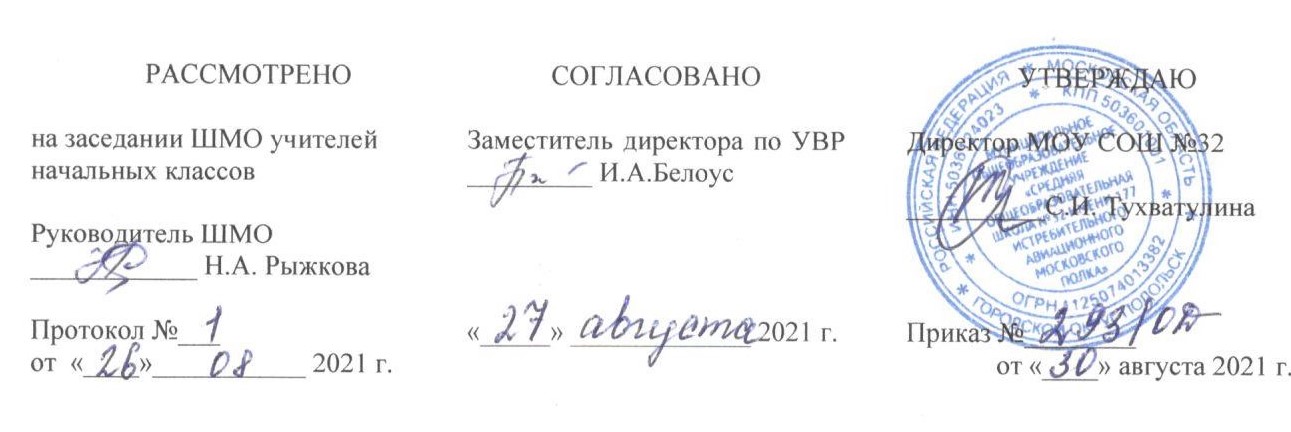 РАБОЧАЯ ПРОГРАММАПО ОКРУЖАЮЩЕМУ МИРУ(УМК «Перспектива»)2 А классУчебных недель:34Количество часов в неделю: 2Количество часов в год: 68                                                                                     Составитель:                                                                                                                                                                          учитель начальных классов                                                                                                          Белоус Ирина Алексеевна2021 – 2022 УЧЕБНЫЙ ГОДСодержаниеРабочая   программа   по    учебному    предмету    «Окружающий    мир»    для    2 класса   разработана    в    соответствии    с    ООП    НОО    МОУ     СОШ     №32, авторской программы «Окружающий мир. 1-4 классы» авторов А.А. Плешакова, М.Ю. Новицкой. «Окружающий мир. 2 класс». – М.: Просвещение, 2017. Реализация программы предполагает использование УМК «Перспектива».В соответствии с Образовательной программой школы, на изучение предмета«Окружающий мир» во 2 классе отведено 68 часов из расчета 2 часа в неделю.Цели:Развитие умений наблюдать, характеризовать, анализировать, обобщать объекты окружающего мира, рассуждать, решать творческие задачи;Освоение знаний об окружающем мире, единстве и различиях природного и социального; о человеке и его месте в природе и обществе;Воспитание позитивного эмоционально-ценностного отношения к окружающему миру, экологической и духовно-нравственной культуры, патриотических чувств; потребности участвовать в творческой деятельности в природе и в обществе, сохранять и укреплять здоровье.Задачи:Формировать в сознании обучающегося ценностно-окрашенный образ окружающего мира как дома своего собственного и общего для всех людей, для всего живого;Воспитывать любовь к своему городу, у своей Родине;Формировать опыт экологически обоснованного поведения в природе и социальной среде;Развивать интерес к познанию самого себя и окружающего мира.Планируемые результаты освоения учебного предмета «Окружающий мир» Предметные результатыЧеловек и природаОбучающийся научится:называть планеты и порядок их расположения в Солнечной системе;определять стороны горизонта с помощью компаса;находить на глобусе океаны и материки;перечислять единицы измерения времени, называть дни недели, выстраивать их последовательность;перечислять времена года в правильной последовательности;измерять температуру воздуха, использовать это умение при наблюдении за погодой;перечислять характерные признаки лета, осени, зимы, весны в неживой природе, в жизни травянистых растений, деревьев и кустарников, насекомых, птиц, зверей и других животных;называть важнейшие отличительные признаки изученных грибов, растений, насекомых, птиц, зверей и других животных; различать наиболее распространённые съедобные и несъедобные грибы;называть несколько лекарственных растений и определять, какие части их используют для лечения;различать перелётных и зимующих птиц; знать об образе жизни и питании зимующих птиц, использовать эти знания при зимней подкормке птиц;раскрывать некоторые экологические связи в природе; приводить примеры экологических связей в осеннем, зимнем, весеннем лесу;знать и выполнять правила охраны природы в разные времена года;приводить примеры организмов из Красной книги России.Обучающийся получит возможность научиться:объяснять причины смены на Земле дня и ночи, смены времён года;называть даты осеннего и весеннего равноденствий, зимнего и летнего солнцестояния и солнцеворота; объяснять изменения продолжительности дня и ночи в зависимости от этих природных событий;пользоваться атласом-определителем для распознавания природных объектов;находить на звёздном небе «ковши» Большой и Малой Медведицы и Полярную звезду в разное время года; находить созвездия Кассиопея, Лев, Орион на звёздном небе;различать изученные растения, грибы, животных (в природе, в гербарии, на рисунке или фотографии); перечислять цветы, которые видели в цветниках города (села) или в собственном саду осенью, весной;изображать экологические связи с помощью схем, моделей;проводить наблюдения в природе по заданиям учебника, рабочей тетради.Человек и обществоОбучающийся научится:знать название, находить и показывать субъект Российской Федерации, в котором находится город (село) и школа, где учатся дети;кратко характеризовать содержание общегражданских праздников современного российского календаря, представленных в учебнике;понимать и объяснять эколого-культурное значение «экологического календаря»;называть сезонные особенности жизни людей, которые отразились в старинных названиях месяцев;характеризовать особенности сезонного труда людей и его зависимость от сезонных изменений в природе;характеризовать праздники, приуроченные к поре осеннего и весеннего равноденствий, зимнего и летнего солнцеворота, в культуре народов России и мира;раскрывать особенности охраны здоровья в разные времена года; соблюдать правила здорового образа жизни в осенний, зимний, весенний и летний периоды;называть главные календарные праздники народов своего края.Обучающийся получит возможность научиться:понимать и объяснять на доступном возрастном уровне происхождение и историко- культурное значение древних традиционных календарей в жизни разных народов Земли;разыгрывать народные игры, характерные для разных времён года и связанные с главными календарными праздниками народов своего края;загадывать и отгадывать загадки народов своего края о явлениях живой и неживой природы;рассказывать две-три сказки о животных из устного творчества народов своего края.Метапредметные результаты РегулятивныеОбучающийся научится:понимать и принимать учебную задачу, сформулированную совместно с учителем;сохранять учебную задачу урока (воспроизводить её на определённом этапе урока при выполнении задания по просьбе учителя);планировать своё высказывание (выстраивать последовательность предложений для раскрытия темы);планировать последовательность операций на отдельных этапах урока;оценивать	правильность	выполнения	заданий,	используя	«До-полнительные странички» учебника и шкалы оценивания, предложенные учителем;соотносить выполнение работы с алгоритмом, составленным совместно с учителем;контролировать и корректировать своё поведение по отношению к сверстникам в ходе совместной деятельности.Обучающийся получит возможность научиться:выделять из темы урока известные и неизвестные знания и умения;фиксировать в конце урока удовлетворённость/неудовлетворённость своей работой на уроке (с помощью средств, разработанных совместно с учителем);позитивно относиться к своим успехам/неуспехам.ПознавательныеОбучающийся научится:понимать и толковать условные знаки и символы, используемые в учебнике и рабочих тетрадях для передачи информации;находить и выделять при помощи взрослых информацию из разных источников, необходимую для выполнения заданий;использовать схемы для выполнения заданий, в том числе схемы-аппликации, схемы- рисунки;анализировать	объекты	окружающего	мира,	схемы,	рисунки	с	выделением отличительных признаков;классифицировать объекты по заданным (известным, главным) критериям;сравнивать объекты по заданным критериям (по эталону, на ощупь, по внешнему виду);осуществлять синтез объектов при работе со схемами-аппликациями;моделировать различные явления природы (смена дня и ночи, смена времён года);устанавливать причинно-следственные связи между явлениями.Обучающийся получит возможность научиться:придумывать рисунки-символы как условные обозначения, характеризующие явления действительности;фиксировать полученную информацию в виде записей, рисунков, фотографий, таблиц;проявлять индивидуальные творческие способности при выполнении рисунков, рисунков-символов, условных знаков, подготовке сообщений, составлении сказочных объяснений, иллюстрировании рассказов.КоммуникативныеОбучающийся научится:включаться в коллективное обсуждение вопросов с учителем и сверстниками;формулировать ответы на вопросы;договариваться и приходить к общему решению при выполнении заданий;высказывать мотивированное суждение по теме урока (на основе своего опыта и в соответствии с возрастными нормами);поддерживать в ходе выполнения задания доброжелательное общение друг с другом;употреблять вежливые слова в случае неправоты: «Извини, пожалуйста», «Прости, я не хотел тебя обидеть», «Спасибо за замечание, я его обязательно учту» и др.;понимать и принимать задачу совместной работы, распределять роли при выполнении заданий;готовить небольшие сообщения с помощью взрослых;выполнять небольшие проектные задания с помощью родителей;составлять небольшие рассказы на заданную тему.Обучающийся получит возможность научиться:слушать партнёра по общению и деятельности, не перебивать, не обрывать на полуслове, вникать в смысл того, о чём говорит собеседник;признавать свои ошибки, озвучивать их, соглашаться, если на ошибки указывают другие;строить монологическое высказывание, владеть диалогической формой речи (с учётом возрастных особенностей, норм).Личностные результатыУ обучающегося будут сформированы:внутренняя позиция школьника на уровне положительного отношения к занятиям по курсу «Окружающий мир», к школе;представление о новой социальной роли ученика, нормы и правила школьной жизни, мотивы учебной деятельности, включая учебно-познавательные и внешние мотивы;умение использовать позитивную лексику, передающую положительные чувства в отношении своей Родины;доброжелательное	отношение	друг	к	другу	как	к	носителям	этнических	и общероссийских культурных ценностей;представление о разнообразии народов России и их культуры;представление о личной ответственности за свои поступки через бережное отношение к природе, к другим людям;представление о необходимости бережного, уважительного отношения к культуре разных народов России, к труду других людей в разные времена года;этические нормы (сотрудничество, взаимопомощь, взаимопонимание) на основе взаимодействия учащихся при выполнении совместных заданий;представление об этических нормах через формулирование норм экологической этики;эстетические чувства, впечатления через восприятие картин природы, выразительных средств русского языка, созерцание звёздного неба, изменений в природе в разные времена года;потребность сотрудничества со взрослыми и сверстниками через соблюдение правил поведения на уроке;правила работы в группе, доброжелательное отношение к сверстникам, бесконфликтное поведение, стремление прислушиваться к мнению одноклассников;установка на здоровый образ жизни через формулирование правил здорового образа жизни в разные времена года.Обучающийся получит возможность для формирования:представления о навыках адаптации в мире через осознание образа времени как единства прошлого, настоящего и будущего;представления о гражданской идентичности в форме осознания «Я» как юного гражданина России, обладателя и носителя государственного языка Российской Федерации — русского языка ;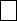 этических чувств на основе знакомства с праздниками в культурах народов России; с традициями отношения к берёзе и другим природным объектам в культуре разных народов России.Содержание учебного предмета «Окружающий мир»Программа включает разделы «Время и календарь», «Осень», «Зима», «Весна и лето». В каждом разделе вначале рассматриваются сезонные изменения в неживой природе, затем — жизнь растений, животных различных групп (деревья и кустарники, травянистые растения, насекомые, птицы, звери и др.). Наряду с этим дети знакомятся с сезонным трудом и праздниками людей, тесно связанными с соответствующими изменениями в природе. В процессе изучения проводятся экскурсии в природу, практические работы в классе, различного рода наблюдения, осуществляемые детьми под руководством учителя или самостоятельно. В арсенале методов учителя должна быть также работа с учебной и научно-художественной книгой, рассказ, беседа, моделирование экологических связей с помощью графических и динамических схем, демонстрация наглядных пособий, диафильмов, диапозитивов, аудиовизуального комплекта М.Ю. Новицкой «Народный календарь».Вселенная, время и календарь (16 часов)Наша планета во Вселенной. Солнце — источник тепла и света на Земле. Луна — спутник Земли. Смена дня и ночи. Смена времен года. Наблюдение за небесными телами — основа измерения времени и создания календаря. Способы измерения времени; старинные и современные часы. Календарь. Названия месяцев и дней недели. Народный календарь.Наши праздники. Экологический календарь.Осень (16 часов)Народные названия осенних месяцев. «Осенний» Новый год — проводы лета. Три встречи осени по народному календарю. Вспомним о лете: труд людей и народные праздники конца лета.Неживая природа летом и осенью (высота солнца над горизонтом, температура, дожди, грозы, заморозки и т. д.). Круговорот воды в природе.Загадки о солнце, земле, воде, дожде, грозе. Осенние дни-погодоуказатели. Особая пора осеннего равноденствия в природе и культуре.26 сентября — «Корнильев день на дворе, всяк корешок в своей норе». Части растения — корень, стебель, лист, цветок, плод с семенами. Разнообразие стеблей, листьев, плодов растений. Луковица, клубень, корнеплод. Загадки о культурных растениях.Травянистые растения ближайшего природного окружения. Осенние изменения в жизни травянистых растений. Народные осенние приметы и присловья.Деревья и кустарники родного края. Загадки о деревьях и кустарниках. Осенняя окраска листьев. Листопад, его значение для растений. Взаимосвязи деревьев и кустарников с животными. Приспособленность плодов и семян растений к распространению с помощью животных и с помощью ветра.«Тит последний гриб растит». Грибы, их строение на примере шляпочных грибов, роль лесу (взаимосвязи с растениями и животными леса). Съедобные и несъедобные грибы, правила сбора грибов. Загадки о грибах.Насекомые и пауки, их жизнь летом и осенью. Важнейшее внешнее различие между насекомыми и пауками: шесть ножек у насекомых, восемь - у пауков. Представление о развитии насекомых; личинка и взрослое насекомое. Необходимость бережного отношения к паукам. Наблюдение за поведением пауков в осенних народных прогнозах погоды.Птицы, их жизнь летом и осенью. Перелетные и зимующие птицы. Уменьшение продолжительности дня осенью — сигнал к началу перелета. 1 октября — день- погодоуказатель: «Арина — журавлиный лёт». Запасание корма зимующими птицами— одна из черт их приспособленности к сезонным изменениям в природе. Подкормка птиц зимой; различные виды кормушек. День птиц-зимников по народному календарю.Звери, их жизнь летом и осенью. Загадки о зверях. Осенние изменения в жизни лягушек, жаб, змей, ящериц.Правила поведения в природе, направленные на сбережение растений, насекомых, птиц, зверей, грибов.Укрепление и охрана здоровья летом и осенью. Летние и осенние игры.Труд людей осенью (уход за домашними животными, уборка урожая, осенняя вспашка и озимый сев, домашние осенние заготовки и т.д.). Народные праздники осенью. Проводы осени.Блок внеклассной, внешкольной работы: осенние экскурсии для наблюдения за изменениями в природе своего края; подготовка и проведение осенних праздников по традициям народов своего края.Зима (15 часов)Народные названия зимних месяцев. Зимние приметы и присловья.Зимние дни-погодоуказатели. «Анна Зимняя» — самый короткий день в году. Особая пора зимнего солнцеворота. Зимнее новолетие. Зима — время сказок. Неживая природа зимой. Свойства снега и льда. Загадки о снеге и льде.Жизнь деревьев и кустарников зимой. Строение почки дерева и кустарника; защитная роль чешуек почки. Взаимосвязи лиственных и хвойных деревьев с животными.Травянистые растения зимой, значение снега в их жизни.Насекомые зимой (рассматриваются примеры, показывающие, что насекомые могут зимовать на стадии яиц, личинок, куколок, взрослых животных).Птицы зимой. Образование стаек зимующих птиц как пример приспособления к суровым условиям жизни. Представление о сезонной смене корма (на примере дятла). Зимнее гнездование клестов. Птицы, проводящие зиму вблизи человеческого жилья (воробьи, синицы, вороны, галки и др.)Подкормка птиц зимой.Жизнь зверей зимой: полевки и мыши, ласки, лисы, зайца, волка, кабана, лося и других (по выбору учителя). Следы зверей на снегу.Подкормка диких зверей зимой. Загадки и сказки о диких животных. Взаимосвязи в природе (на примере зимней жизни леса).Культура поведения в природе зимой.Укрепление и охрана здоровья зимой. Зимние игры.Труд людей зимой (снегозадержание; ремонтные работы; труд в зернохранилищах и овощехранилищах; уход за домашними животными; прядение и т. д.). Главные народные зимние праздники. Проводы зимы.Блок внеклассной, внешкольной работы: зимние экскурсии для наблюдения за жизнью природы своего края; подготовка и проведение зимних праздников по традициям народов своего края.Весна и лето (17 часов)Народные названия весенних месяцев. Три встречи весны.Весенние приметы и присловья. Весенние дни-погодоуказатели. 1 (14) марта —«Авдотья Весновка»: весеннее новолетие.Неживая природа весной (высота солнца над горизонтом, температура, таяние снега ледоход, половодье и т. д.). Народные песни в пору ледохода.Деревья и кустарники весной: начало сокодвижения, цветение, набухание почек и распускание листьев. Охрана деревьев и кустарников весной. Загадки о березе.Раннецветущие травянистые растения, их разнообразие, особенности строения, эстетическое значение. Необходимость бережного отношения к раннецветущим растениям. Загадки о раннецветущих растениях.Насекомые весной. Представление об относительности вреда и пользы от насекомых их роль в природе. Красота насекомых. Необходимость бережного отношения к ним.Жизнь птиц весной и их охрана. Особая пора весеннего равноденствия: народная традиция закликания птиц.Весенние изменения в жизни зверей, лягушек и жаб, ящериц и змей.Представление о развитии лягушек и жаб, о ядовитых и неядовитых змеях. Необходимость бережного отношения к животным, которых люди не любят. Образ лягушки и ужа в народном искусстве.Правила поведения в природе, направленные на сбережение растений, насекомых птиц, зверей, лягушек, жаб, ящериц, змей.Труд людей весной (весенняя вспашка и сев яровых; посадка культурных растений в саду и огороде; уход за домашними животными; ткачество и беление холстов и т. д.).Укрепление и охрана здоровья весной. Весенние игры. Народные весенние праздники. Проводы весны.Народные названия летних месяцев. Летние приметы и присловья. Летние дни- погодоуказатели. Особая пора летнего солнцеворота: самые длинные дни в году. Летнее новолетие в календаре северных народов России.Труд людей летом. Народные летние праздники.Лекарственные травы, правила их сбора. Народные рецепты и «зеленая аптека».Блок внеклассной, внешкольной работы: весенние экскурсии для наблюдения над изменениями в природе своей местности и развития навыков экологически грамотного поведения в природной среде; подготовка и проведение весенних праздников по традициям народов своего края.Экскурсии в краеведческий музей для знакомства с культурой сезонного труда и календарных праздников, характерных для народов своего края.Встречи с народными мастерами и исполнителями произведений народного музыкально-поэтического творчества.Повторение изученного (4 часа)Тематическое планированиеПрактическая часть программыПроектная деятельность№ п/пРазделы программыКоличество часов1.Вселенная, время, календарь162.Осень163.Зима154.Весна и лето175.Повторение изученного во 2 классе4Итого68 часовОкружающий мир 2 классОкружающий мир 2 классОкружающий мир 2 классОкружающий мир 2 классОкружающий мир 2 классОкружающий мир 2 классВид работыI четвертьII четвертьIIIчетвертьIVчетвертьГодКонтрольная работа11125Тестирование12216СрокиТема проекта1 четвертьВремена года.3 четвертьЛекарственные растения.4 четвертьКак я охраняю природу.